Portefeuille d’exercices 2 (correctif)En françaisSouligne tous les compléments circonstanciels.Après avoir raconté son histoire, il s’est enfermé dans sa chambre.Demain, vers huit heures, les éboueurs enlèveront les sacs poubelles.Je l’ai prévenu afin qu’il sache ce qu’il devait faire.S’il fait bon la semaine prochaine, nous irons à la mer.Depuis qu’il travaille, il nous rend souvent visite.Retrouve la préposition manquante.Il a marché sur une punaise, cela fait mal.Dans le dictionnaire, le mot « bonbon » se trouve après le mot « arbre ».Le livre que vous avez sous / devant les yeux est très connu.En classe, Julien est assis devant / derrière / à côté de Léa.Elle a tendu une corde entre / sous / devant / derrière les deux arbres.Complète le tableau en utilisant des mots de la même famille (aide-toi de l’exemple).Au besoin, utilise le dictionnaire !Conjugue le verbe « finir » aux temps demandés.Donne la nature des mots soulignés.Ex : nom, verbe, adjectif, adverbe, mot lien (préposition), déterminant, pronom.Il a violemment fermé la porte.    adverbe                   nomJe l’ai retrouvé sous son banc.     pronom    préposition (mot lien)Un vent léger a soufflé sur le linge encore humide.          adjectif                                adverbeCes oiseaux-là migrent chaque année.                      verbe          déterminantTransforme en phrases négatives.J’aime le chocolat.Je n’aime pas le chocolat.Elle prend toujours le train.Elle ne prend jamais le train.Tu achètes encore le journal.Tu n’achètes plus le journal.Nous faisons du tennis et du football.Nous ne faisons ni du tennis ni du football.Transforme en phrases passives. (Attention aux verbes !!!)Marc ouvre la porte.La porte est ouverte par Marc.Papa lisait le journal.Le journal était lu par papa.Nolan achètera des piles.Des piles seront achetées par Nolan.Les enfants ont surveillé le chien.Le chien a été surveillé par les enfants. Lis ce texte et transforme comme demandé.Recopie ce texte en remplaçant « Lola » par « Luc et Simon ».L’année prochaine, Lola se rendra dans le secondaire. Ce sera une grande aventure qui commencera pour elle. Aujourd’hui, elle est partagée entre l’angoisse et l’excitation. L’angoisse car elle découvrira un monde inconnu mais l’excitation aussi car elle a hâte de se faire de nouveaux amis. Ses parents lui ont expliqué qu’elle deviendra de plus en plus autonome au fil des semaines. Elle devra notamment gérer une nouvelle organisation des cours et répondre aux attentes de ses nouveaux professeurs. La jeune fille attend cela avec impatience.L’année prochaine, Luc et Simon se rendront dans le secondaire. Ce sera une grande aventure qui commencera pour eux. Aujourd’hui, ils sont partagés entre l’angoisse et l’excitation. L’angoisse car ils découvriront un monde inconnu mais l’excitation aussi car ils ont hâte de se faire de nouveaux amis. Leurs parents leur ont expliqué qu’ils deviendront de plus en plus autonomes au fil des semaines. Ils devront notamment gérer une nouvelle organisation des cours et répondre aux attentes de leurs nouveaux professeurs. Les jeunes garçons attendent cela avec impatience.Lis attentivement cette définition du dictionnaire et réponds aux questions.Dans le dictionnaire, un mot peut avoir plusieurs significations (on parle d’acceptions !). C’est le cas de l’exemple ci-dessous. D’autres « symboles » peuvent également compléter ces définitions. Essaie de décoder la définition du mot « marche».Combien de sens différents trouve-t-on ici pour la définition du mot « marche » ?Il y a 8 définitions. Trouve le sens des abréviations suivantes : Dans quel sens est employé le mot « marche » ? Indique chaque fois le bon numéro.Chaque dimanche, il participe à une marche Adeps. Il parcourt 20 km.  n° 2Il a raté la dernière marche et il est tombé. n° 8Il écoute un morceau des marches de l’Entre-Sambre-et-Meuse. n°4La marche contre le réchauffement climatique s’est bien déroulée. n° 3En mathématiqueEffectue ces opérations le plus rapidement possible.12 X 15 = 1800,5 X 74 = 37847,4 + 298,7 = 1146,10,7 X 0,09 = 0,063471 + 245 + 355 + 229 = 130072 000 : 80 = 90080 000 : 100 = 800448 : 7 = 64845,4 – 197,8 = 647,69 X 47 = 423 642 : 50 = 12,8464 000 : 800 = 800,9 X 58 = 52,2Calcule l’aire de chacune de ces formes.A l’aide des propositions, retrouve la bonne « étiquette ». Entoure ensuite la meilleure estimation.Propositions : la longueur (2 X) – la durée -  la capacité – la distance – la température – le prix  -      la masse (2 X) – le volume – l’aire – la superficie  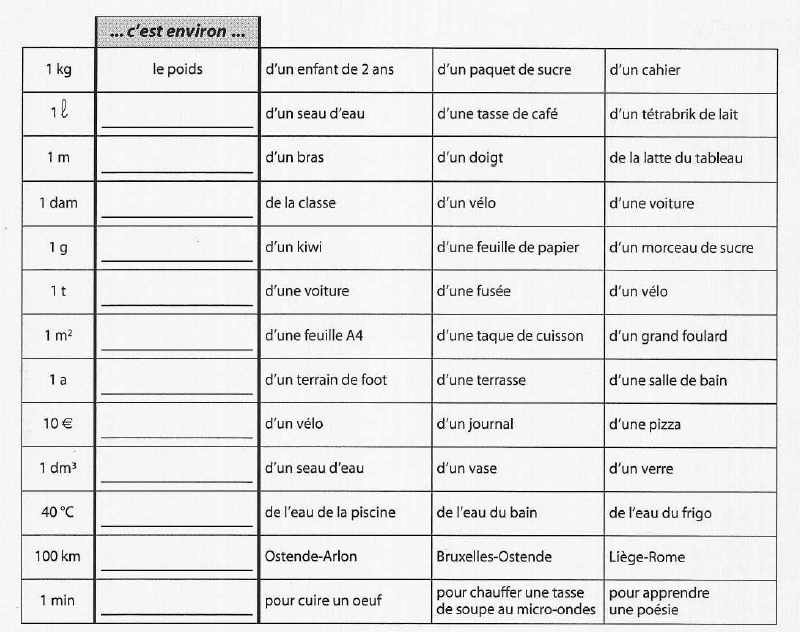 Dans le cadre, calcule la vitesse de chaque animal. Classe ensuite ces vitesses.Attention aux unités (m et km !!!)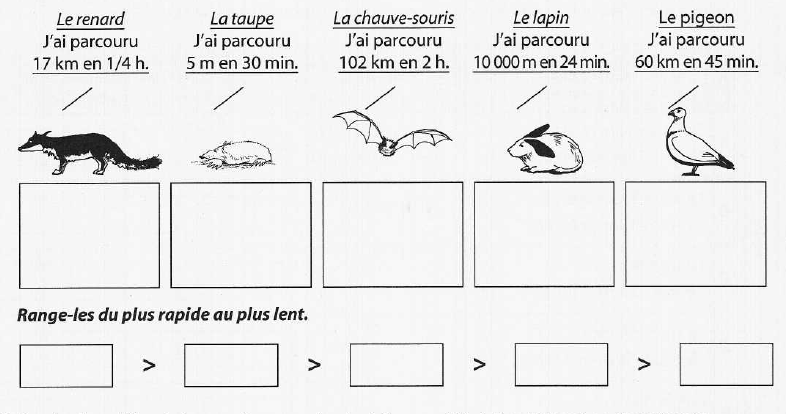 Estime puis résous ces 4 opérations en calcul écrit.Effectue la preuve par 9 sur l’addition et la multiplication.Estimation : 2 X 400 = 800                            Estimation : 800 000 – 300 000 = 500 000Réponse : 909,6                                              Réponse : 503 965,88Preuve par 9 :          6      6       6          1 Estimation : 5000 + 40 000 + 900 000 = 945 000          Estimation : 900 : 6 = 150Réponse : 918 146,32                                                       Réponse : 145,92 Preuve par 9 :    5 + 7 7         7      4Place les bonnes lettres sur chaque sommet et trouve les autres angles sans instrument.Rappel : l’angle est indiqué par la lettre du milieu !!!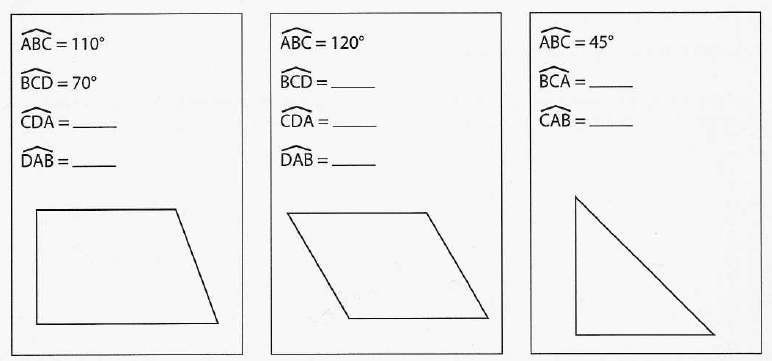 Retrouve l’aire des figures en te basant sur celle du carré qui est donnée.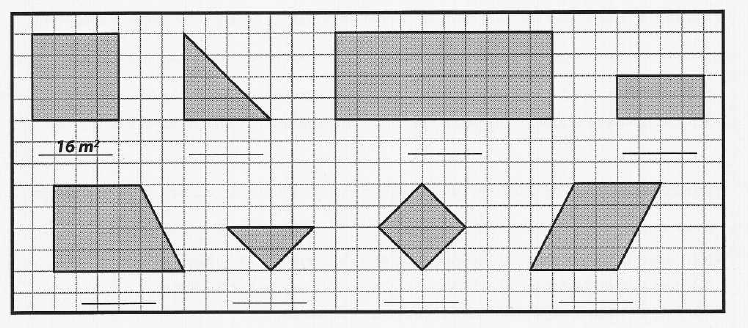 Simplifie cette fraction en recherchant les diviseurs et le PGCD.Résous ces opérations sur les fractions. (Simplifie la réponse au maximum !)Complète ces droites avec les nombres exacts.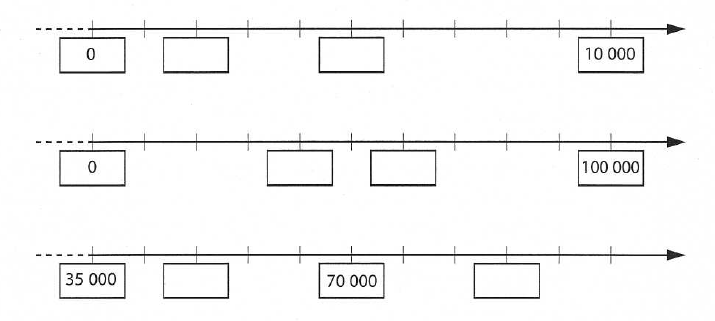 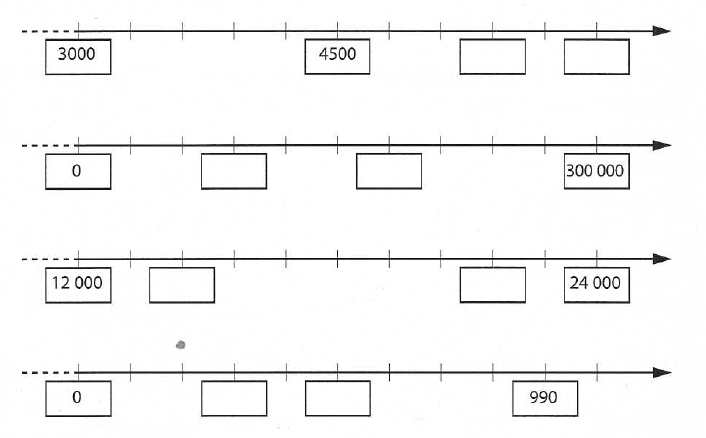 En éveilVoici la silhouette de plusieurs pays européens. Retrouve leur nom.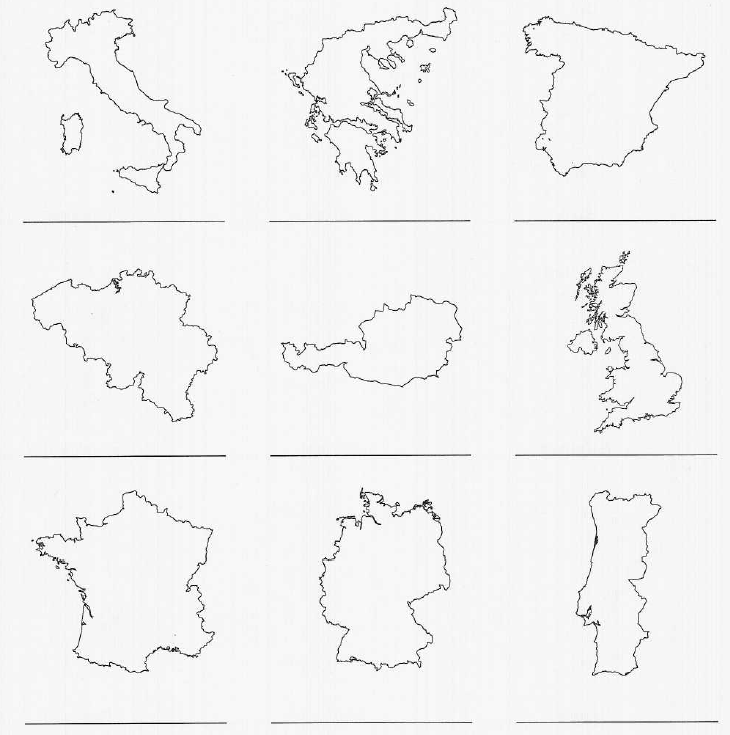 L’un d’entre eux n’appartient plus à l’Union Européenne. Lequel ?Le Royaume-UniRetrouve ce qui est demandé sur la carte en choisissant le bon numéro.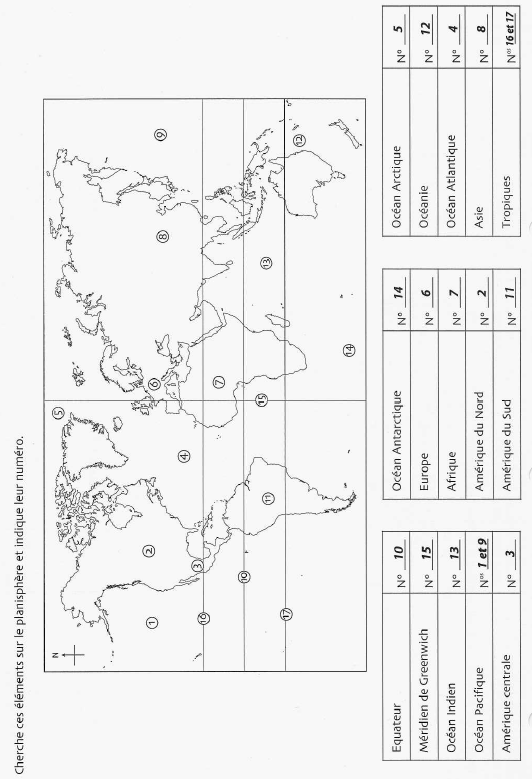 NomsAdjectifsAdverbesgentillessegentilgentimentméchancetéméchantméchammentpatiencepatientpatiemmentouvertureouvertouvertementdistractiondistraitdistraitementlenteurlentlentementprudenceprudentprudemmentcouragecourageuxcourageusementtendressetendretendrementévidenceévidentévidemmentIndicatif présentIndicatif imparfaitIndicatif futur simpleJe finisJe finissaisJe finiraiTu finisTu finissaisTu finirasIl finitIl finissaitIl finiraNous finissonsNous finissionsNous finironsVous finissezVous finissiezVous finirezElles finissentElles finissaientElles finirontIndicatif passé composéIndicatif plus-que-parfaitJ’ai finiJ’ avais finiTu as finiTu avais finiIl a finiIl avait finiNous avons finiNous avions finiVous avez finiVous aviez finiElles avaient finiElles avaient finiImpératif présentfinisfinissonsfinissezSubjonctif présentConditionnel présentque je finisseJe finiraisque tu finissesTu finiraisqu’il finisseIl finiraitque nous finissionsNous finirionsque vous finissiezVous finiriezqu’elles finissentElles finiraientMarche n.f. 1. Action, fait de marcher, mode de locomotion de l’homme. 2. Action de marcher considérée comme une activité physique 3.Déplacement d’une troupe à pied, déplacement à pied d’un groupe qui manifeste une opinion 4. Pièce de musique destinée à régler les pas d’un groupe, d’une troupe. 5. Déplacement d’un véhicule. Être assis dans le sens de la marche. 6. Fonctionnement d’un mécanisme. La marche d’une horloge. Être en état de marche : fonctionner. 7. Progression, déroulement dans le temps. Troubler la marche d’un procès. 8. Surface plane sur laquelle on pose le pied pour monter ou descendre un escalier.Marche n.f.Marche n.f.nomnomnombrenombrenoteMarche n.f.familierfamilierfacilefacilefémininféminin1 cm² X (3 X 5) : 2  = 7,5 cm²1 cm² X 6 X (2,5 X 2,2) : 2= 16,5 cm² 1 cm² X (4 X 5) : 2  = 10 cm²a) 2,4  X  379 = ?         b) 821 109,3  -  317 143,42 = ?c) 4879,4  +  38 725 + 874 541,92 = ?            d)  875,52 : 6 = ?Quel est le PGCD de ces deux nombres ?  16Div. 48Div. 48Div. 80Div. 80Quel est le PGCD de ces deux nombres ?  16                1                      2                3                4                6 482416128                1                2                4                5                88040201610  = …………………..  = …………………..